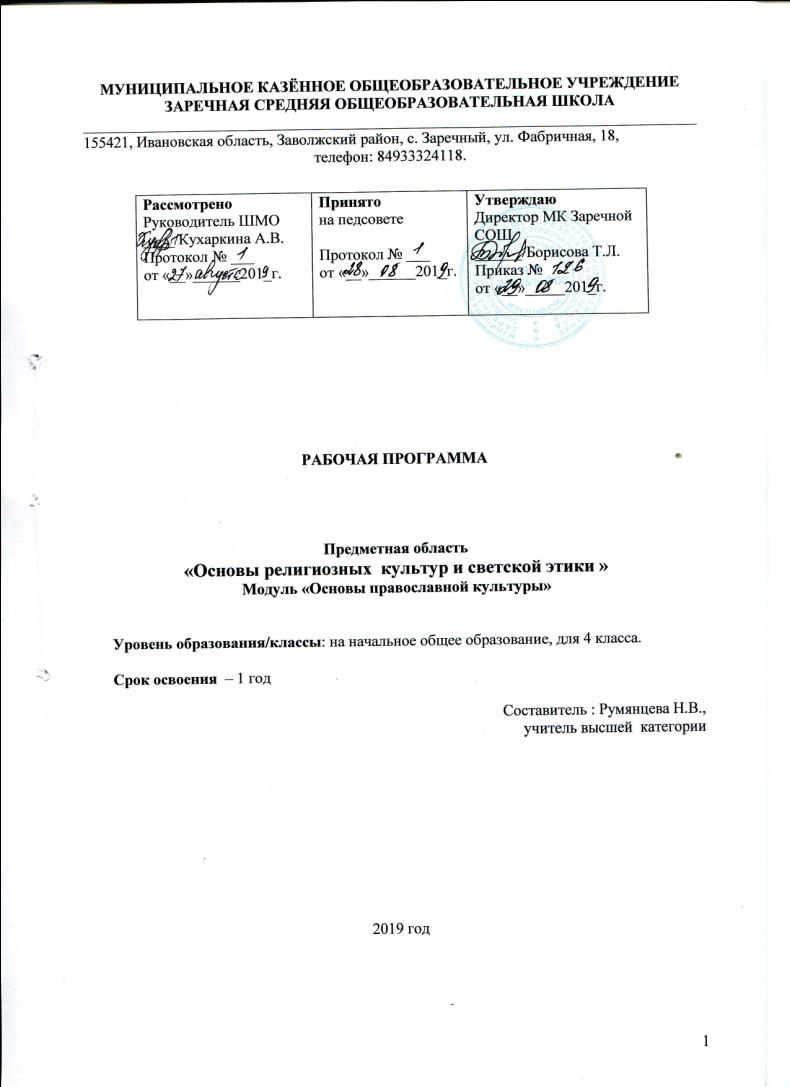 I. Планируемые результаты освоения учебного предмета «Основы религиозных культур и светской этики»Личностные, предметные, метапредметные результаты    Обучение детей по программе курса «Основы религиозных культур и светской этики» направлено на достижение следующих личностных, метапредметных и предметных результатов освоения содержания.Требования к личностным результатам:формирование основ российской гражданской идентичности, чувства гордости за свою Родину, российский народ и историю России, осознание  своей этнической и национальной принадлежности; формирование  ценностей многонационального  российского  общества;становление  гуманистических и демократических  ценностных  ориентаций;формирование образа мира как единого и целостного при разнообразии культур, национальностей, религий, воспитание доверия и уважения к истории и культуре всех народов;развитие самостоятельности и личной ответственности за свои поступки на основе представлений о нравственных нормах, социальной справедливости и свободе;развитие этических чувств как регуляторов морального поведения;воспитание доброжелательности и эмоционально-нравственной отзывчивости, понимания и сопереживания чувствам других людей; развитие начальных форм регуляции своих эмоциональных состояний;развитие навыков сотрудничества со взрослыми и сверстниками в различных социальных ситуациях, умений не создавать конфликтов и находить выходы из спорных ситуаций;наличие мотивации к труду, работе на результат, бережному отношению к материальным и духовным ценностям.Требования к метапредметным результатам:овладение способностью принимать и сохранять цели и задачи учебной деятельности, а также находить средства её осуществления;формирование умений планировать, контролировать и оценивать учебные действия в соответствии с поставленной задачей и условиями её реализации; определять наиболее эффективные способы достижения результата; вносить соответствующие коррективы в их выполнение на основе оценки и с учётом характера ошибок; понимать причины успеха/неуспеха учебной деятельности;адекватное использование речевых средств и средств информационно-коммуникационных технологий для решения различных коммуникативных и познавательных задач;умение осуществлять информационный поиск для выполнения учебных заданий;овладение навыками смыслового чтения текстов различных стилей и жанров, осознанного построения речевых высказываний в соответствии с задачами коммуникации;овладение логическими действиями анализа, синтеза, сравнения, обобщения, классификации, установления аналогий и причинно-следственных связей, построения рассуждений, отнесения к известным понятиям;готовность слушать собеседника, вести диалог, признавать возможность существования различных точек зрения и права каждого иметь свою собственную; излагать своё мнение и аргументировать свою точку зрения и оценку событий;определение общей цели и путей её достижения, умение договориться о распределении ролей в совместной деятельности; адекватно оценивать собственное поведение и поведение окружающих.Требования к предметным результатам:готовность к нравственному  самосовершенствованию, духовному саморазвитию;знание, понимание и принятие обучающимися ценностей: Отечество, нравственность, долг, милосердие, миролюбие, как основы культурных традиций многонационального народа России;знакомство с основами светской и религиозной морали, понимание их значения в выстраивании конструктивных отношений в обществе;формирование первоначальных представлений о светской этике, религиозной культуре и их роли в истории и современности России;первоначальное  представление  об  исторической  роли  традиционных  религий в становлении  российской  государственности;становление  внутренней  установки  личности поступать  согласно  своей  совести, воспитание  нравственности, основанной  на свободе совести  и вероисповедания, на духовных традициях народов  России;осознание ценности  человеческой жизни.В результате освоения каждого модуля курса выпускник научится:  понимать значение нравственных норм и ценностей для достойной жизни личности, семьи, общества;  поступать в соответствии с нравственными принципами, основанными на свободе совести и вероисповедания, духовных традициях народов России, общепринятых в российском обществе нравственных нормах и ценностях;  осознавать ценность человеческой жизни, необходимость стремления к нравственному совершенствованию и духовному развитию;  развивать первоначальные представления о традиционных религиях народов России (православии, исламе, буддизме, иудаизме), их роли в культуре, истории и современности, становлении российской государственности, российской светской (гражданской) этике, основанной на конституционных обязанностях, правах и свободах человека и гражданина в Российской Федерации;   ориентироваться в вопросах нравственного выбора на внутреннюю установку личности поступать согласно своей совести;  Основы православной культуры Выпускник научится:  раскрывать содержание основных составляющих православной христианской культуры, духовной традиции (религиозная вера, мораль, священные книги и места, сооружения, ритуалы, обычаи и обряды, религиозный календарь и праздники, нормы отношений между людьми, в семье, религиозное искусство, отношение к труду и др.);  ориентироваться в истории возникновения православной христианской религиозной традиции, истории ее формирования в России;   на примере православной религиозной традиции понимать значение традиционных религий, религиозных культур в жизни людей, семей, народов, российского общества, в истории России;   излагать свое мнение по поводу значения религии, религиозной культуры в жизни людей и общества;  соотносить  нравственные  формы  поведения  с нормами  православной  христианской религиозной морали;   осуществлять поиск необходимой информации для выполнения заданий; участвовать в диспутах, слушать собеседника и излагать свое мнение; готовить сообщения по выбранным темам.   Выпускник получит возможность научиться:  развивать нравственную рефлексию, совершенствовать моральнонравственное самосознание, регулировать собственное поведение на основе традиционных для российского общества, народов России духовно-нравственных ценностей;  устанавливать взаимосвязь между содержанием религиозной культуры и поведением людей, общественными явлениями;  выстраивать отношения с представителями разных мировоззрений и культурных традиций на основе взаимного уважения прав и законных интересов сограждан;   акцентировать внимание на религиозных духовно-нравственных аспектах человеческого поведения при изучении гуманитарных предметов на последующих уровнях общего образования.  Требования к уровню подготовки обучающихсяВ результате изучения предмета учащиеся должнызнать и понимать:традиционные религии в России, их значение для жизни человека, общества, народа, России;значение нравственности и морали для достойной жизни личности, семьи, общества;традиционные морально-нравственные идеалы, ценности, моральные нормыисторию возникновения и  распространения  православной    культуры,роль православной культуры в истории Россииосновы  духовной традиции  православия,определения основных понятий православной культуры,взаимосвязь между религиозной (православной) культурой и поведением людей,описание основных содержательных составляющих священных книг,описание священных сооружений,описание религиозных праздников и святынь  православной  культуры,уметь:толерантно относиться к представителям разных мировоззрений и культурных традиций;видеть в Отечестве, семье, религии —  основы традиционной культуры многонационального народа России;описывать различные явления православной духовной традиции и культуры;излагать своё мнение о значении православной культуры в жизни людей, общества;анализировать жизненные ситуации, выбирать нравственные формы поведения, сопоставляя их с нормами религиозной культуры;быть доброжелательным и отзывчивым, понимать и сопереживать чувствам других людей, адекватно оценивать поведение свое  и  окружающих;сотрудничать с взрослыми и сверстниками в различных социальных ситуациях, не создавать конфликтов и находить выходы из спорных ситуаций;бережно относиться  к материальным и духовным ценностям;принимать и сохранять цели и задачи учебной деятельности, а также находить средства её осуществления;планировать, контролировать и оценивать учебные действия в соответствии с поставленной задачей и условиями её реализации; определять наиболее эффективные способы достижения результата; вносить соответствующие коррективы в их выполнение на основе оценки и с учётом характера ошибок; понимать причины успеха/неуспеха учебной деятельности;осуществлять информационный поиск для выполнения учебных заданий;владеть навыками смыслового чтения текстов различных стилей и жанров, осознанного построения  высказываний в соответствии с задачами коммуникации;владеть логическими действиями анализа, синтеза, сравнения, обобщения, классификации, установления аналогий и причинно-следственных связей, построения рассуждений, отнесения к известным понятиям;слушать собеседника, вести диалог;признавать возможность существования различных точек зрения и права  иметь свою собственную;излагать своё мнение и аргументировать свою точку зрения и оценку событий;II. Содержание учебного предмета«ОСНОВЫ РЕЛИГИОЗНЫХ КУЛЬТУР И СВЕТСКОЙ ЭТИКИ»      Учебный курс «Основы религиозных культур и светской этики» представляет собой единый комплекс структурно и содержательно связанных друг с другом шести учебных модулей: «Основы православной культуры», «Основы исламской культуры», «Основы буддийской культуры», «Основы иудейской культуры», «Основы мировых религиозных культур», «Основы светской этики».Каждый учебный модуль, являясь частью курса, имеет логическую завершённость по отношению к установленным целям и результатам обучения и воспитания и включает в себя такой объём материала по предмету, который позволяет использовать его как самостоятельный учебный компонент.Содержание каждого из шести модулей учебного курса организовано в рамках четырёх основных тематических разделов (уроков). Два из них (уроки 1 и 30) являются общими для всех учебных модулей. Содержательные акценты первого тематического раздела — духовные ценности и нравственные идеалы в жизни человека и общества. Четвёртый тематический раздел представляет духовные традиции многонационального народа России. Второй и третий тематические разделы (уроки 2—29), изучаемые в 4 классе, дифференцируют содержание учебного курса применительно к каждому из учебных модулей.Изучая курс, обучающийся в соответствии с выбранным модулем получит представление о конкретной культурной традиции на основе знакомства с наиболее общими её характеристиками.Учебный модуль «Основы православной культуры»Россия — наша Родина.Введение в православную духовную традицию. Особенности восточного христианства. Культура и религия. Во что верят православные христиане. Добро и зло в православной традиции. Золотое правило нравственности. Любовь к ближнему. Отношение к труду. Долг и ответственность. Милосердие и сострадание. Православие в России. Православный храм и другие святыни. Символический язык православной культуры: христианское искусство (иконы, фрески, церковное пение, прикладное искусство), православный календарь. Праздники. Христианская семья и её ценности.Любовь и уважение к Отечеству. Патриотизм многонационального и многоконфессионального народа России.Модуль «Основы православной культуры»I. Введение. Духовные ценности и нравственные идеалы в жизни человека и общества.Россия – наша родина.Россия. Родина. Патриот. Отечество. Столица. Президент. Государственные символы. Духовные традиции.II.	Основы православной культуры.Православие и культура.Христианство. Православие. Культура. Религия. Возникновение и распространение православной    культуры. Связь  культуры народа и его религии. Значение  православной культуры в жизни людей, общества.Отношения Бога и человека в православии.Творец. Мир. Культура. Православная культура. Любовь. Взаимосвязь  между религиозной (православной) культурой и поведением людей. Связь  человеческих представлений о Боге с законами добра. Основы духовной традиции православия.Православная молитва.Священное писание. Священное предание. Православие. Молитва. Молитва- славословие. Благодать. Молитва  как разговор человека с Богом, форма возможного общения человека с Богом. Виды  молитвы.  Отличие  материальных благ от духовных радостей. Происхождение  молитвы «Отче наш»,  смысл входящих в нее слов и выражений.Библия и Евангелие.Библия. Евангелие. Ветхий Завет. Новый Завет. Христианин. Откровение. Священное Писание. Пророк. Апостол. Значение  для христиан книг Ветхого и Нового Завета, значение для христианской культуры сюжетов Библии.  Структура  Библии.  Библия как  обращение Бога к человечеству.Проповедь Христа.Христос и Его Крест.Воплощение.  Рождество Христово. Боговоплощение. Жертва Христа. Голгофа. Распятие. Символика креста. Христианский  смысл жертвенного отношения к другому человеку.Православное учение о человеке.Тело. Душа. Внутренний мир человека. Христианское  представление о человеке. Христианское понимание взаимоотношения души и тела человека. Какие  качества души составляют внутренний мир человека. Различие телесных и душевных свойств и качеств человека.  Душа тем богаче, чем больше она отдает себя другим людям.Совесть и раскаяние.Раскаяние. Совесть. Различать  добро и зло человеку помогает совесть. Значение   покаяния в православной культуре. Разница  между покаянием и признанием ошибки.Заповеди.Заповеди. Моисей. Обстоятельства, при которых были даны заповеди. Структура заповедей  и значение. Заповеди  помогают людям различать добро и зло. Выполнение  или нарушение заповедей влияет на внутренний мир человека.Милосердие и сострадание.Самарянин. Милосердие. Сострадание. Милостыня. Милосердие как основополагающий  нравственный постулат; начало, облагораживающее и улучшающее жизнь человека и общества. Этимологии слова «милосердие». Христианское  значение слова «ближний».Пасха.Русская пасха. Пасха Христова. Пасхальная полночь. Пасхальный гимн. Пасхальное яйцо. Светлая седьмица. Радоница. Земной путь  Иисуса Христа. Суть  Воскресения Христова. Празднование  Пасхи, традиции праздника, его символы. Пасхальные  открытки.Золотое правило этики.Грех. Неосуждение.  «Золотое правило» как условие оценивания собственного поведения. Связь  неосуждения с памятью о своих ошибках. различие отношения к греху и отношения к  согрешившему человеку.Храм.Икона. Благословение. Иконостас. Алтарь. Внутреннее устройство православного храма. Традиции и правила поведения в нем.  Православные храмов родного края.Икона.Икона. Святые. Лик. Нимб. Молитва. Иконопись  как достояние мировой художественной и духовной культуры.  Особенности иконописного изображения. Различия  в написании иконы и картины. Способы  и средства изображения в иконе духовного мира.  Отношение  к иконам, как к изображению священных для православных христиан  образов.III.	 Подведение итогов.Представление творческих работ учащихся. Презентация творческих проектов учащихся.Учебный модуль «Основы исламской культуры»Россия — наша Родина.Введение в исламскую духовную традицию. Культура и религия. Пророк Мухаммед — образец человека и учитель нравственности в исламской традиции. Столпы ислама и исламской этики. Обязанности мусульман. Для чего построена и как устроена мечеть. Мусульманское летоисчисление и календарь. Ислам в России. Семья в исламе. Нравственные ценности ислама. Праздники исламских народов России: их происхождение и особенности проведения. Искусство ислама.Любовь и уважение к Отечеству. Патриотизм многонационального и многоконфессионального народа России.Учебный модуль «Основы буддийской культуры»Россия — наша Родина.Введение в буддийскую духовную традицию. Культура и религия. Будда и его учение. Буддийские святые. Будды. Семья в буддийской культуре и её ценности. Буддизм в России. Человек в буддийской картине мира. Буддийские символы. Буддийские ритуалы. Буддийские святыни. Буддийские священные сооружения. Буддийский храм. Буддийский календарь. Праздники в буддийской культуре. Искусство в буддийской культуре.Любовь и уважение к Отечеству. Патриотизм многонационального и многоконфессионального народа России.Учебный модуль «Основы иудейской культуры»Россия — наша Родина.Введение в иудейскую духовную традицию. Культура и религия. Тора — главная книга иудаизма. Классические тексты иудаизма. Патриархи еврейского народа. Пророки и праведники в иудейской культуре. Храм в жизни иудеев. Назначение синагоги и её устройство. Суббота (Шабат) в иудейской традиции. Иудаизм в России. Традиции иудаизма в повседневной жизни евреев. Ответственное принятие заповедей. Еврейский дом. Знакомство с еврейским календарём: его устройство и особенности. Еврейские праздники: их история и традиции. Ценности семейной жизни в иудейской традиции.Любовь и уважение к Отечеству. Патриотизм многонационального и многоконфессионального народа России.Учебный модуль «Основы мировых религиозных культур»Россия — наша Родина.Культура и религия. Древнейшие верования. Религии мира и их основатели. Священные книги религий мира. Хранители предания в религиях мира. Человек в религиозных традициях мира. Священные сооружения. Искусство в религиозной культуре. Религии России. Религия и мораль. Нравственные заповеди в религиях мира. Религиозные ритуалы. Обычаи и обряды. Религиозные ритуалы в искусстве. Календари религий мира. Праздники в религиях мира. Семья, семейные ценности. Долг, свобода, ответственность, учение и труд. Милосердие, забота о слабых, взаимопомощь, социальные проблемы общества и отношение к ним разных религий.Любовь и уважение к Отечеству. Патриотизм многонационального и многоконфессионального народа России.Учебный модуль «Основы светской этики»Россия — наша Родина.Культура и мораль. Этика и её значение в жизни человека. Праздники как одна из форм исторической памяти. Образцы нравственности в культурах разных народов. Государство и мораль гражданина. Образцы нравственности в культуре Отечества. Трудовая мораль. Нравственные традиции предпринимательства. Что значит быть нравственным в наше время? Высшие нравственные ценности, идеалы, принципы морали. Методика создания морального кодекса в школе. Нормы морали. Этикет. Образование как нравственная норма. Методы нравственного самосовершенствования.Любовь и уважение к Отечеству. Патриотизм многонационального и многоконфессионального народа России.III. Тематическое планирование с указанием количества часов, отведённых на освоение каждой темы.КАЛЕНДАРНО - ТЕМАТИЧЕСКОЕ ПЛАНИРОВАНИЕПредмета  «ОРКСЕ»Класс 4Учитель __Румянцева Н.В.Количество часовВсего __17__ час; в неделю ___1_ час.Плановых контрольных уроков __1_, зачетов _0__, тестов __0_ ч.;Планирование составлено на основеучебной программы  «Основы религиозных культур и светской этики». А.Я.Данилюк. – М.: «Просвещение», 2010.Учебник«Основы православной культуры. 4-5 классы.»Учебное пособие для общеобразовательных учреждений –  Москва: «Просвещение», 2010.Календарно-тематическое планированиеЗащита творческих проектов19.05Приложение 2.Примерные темы творческих работ:Темы сочинений:«Как я понимаю православие»«Что такое этика?»«Значение религии в жизни человека и общества»«Православный храм как произведение архитектуры»«Экскурсия в православный храм»«Православные святыни»«Шедевры православной культуры»«Православные праздники»«Крещение Руси как начало великой русской культуры»«Может ли христианское отношение к природе помочь решению экологической проблемы?»«Какие особые убеждения христиан укрепляют их в делании добра?»«Возможен ли подвиг в мирное время?»«Мое отношение к людям»«Мое отношение к России»«С чего начинается Родина»«Вклад моей семьи в благополучие и процветание Отечества» «Мои друзья – люди разных национальностей и вероисповеданий»Темы исследовательских работ:Как христианство пришло на РусьХристианское отношение к природе.Святые в отношении к животным.Русские святые-воины. (На примере одного святого: святых благоверных князей Александра Невского, Дмитрия Донского или др№ урокаТемаКол-во часовКонтрольные( итоговые работы)14 классРоссия – наша родина12Православие и культура13Бог и человек в православии14Православная молитва15Библия и Евангелие16Проповедь Христа17Христос и Его Крест18Православное учение о человеке19.Совесть и раскаяние110.Заповеди.111.Милосердие и сострадание.112Пасха.113.Золотое правило этики.214-15.Храм216.Икона117Урок-защита творческих работ учеников.1118 резерв№ урокаДатаДатаТемаКол-во часовДомашнее заданиеКорректировка№ урокапланфактТемаКол-во часовДомашнее заданиеКорректировка113.01I. Введение. Духовные ценности и нравственные идеалы в жизни человека и общества.Россия – наша родина1Урок1. Посоветуйтесь с родителями и назовите несколько традиций, принятых в вашей семье.Какие ценности лежат в основе традиций вашей семьи?220.01Православие и культура. Христианство. Возникновение и распространение православной    культуры. Связь  культуры народа и его религии. Значение  православной культуры в жизни людей, общества.1Урок 2 Ответить на вопросы327.01Отношения Бога и человека в православии.Взаимосвязь  между религиозной (православной) культурой и поведением людей. Связь  человеческих представлений о Боге с законами добра. Основы духовной традиции православия.1Попроси родителей, других взрослых рассказать тебе о православии. Вместе подумайте над вопросом: Что значит быть православным человеком?Урок 3.43.02Православная молитва .Молитва  как разговор человека с Богом, форма возможного общения человека с Богом. Виды  молитвы.  Отличие  материальных благ от духовных радостей. Происхождение  молитвы «Отче наш»,  смысл входящих в нее слов и выражений.1Урок 4.Есть выражение «знать как Отче наш», то есть очень твердо и точно. Спросите у родителей, что, по их мнению, вы должны знать «как Отче наш».Перевод «Отче наш» с церковнославянского языка510.02Библия и Евангелие.Значение  для христиан книг Ветхого и Нового Завета, значение для христианской культуры сюжетов Библии.  Структура  Библии.  Библия как  обращение Бога к человечеству.1Урок 5.1. Почему Библию называют «Книга книг»? Из каких частей она состоит?2.Что такое Евангелие617.02Проповедь Христа1Урок 6.Какое богатство православные христиане считают истинным и вечным?724.02Христос и Его КрестХристианский  смысл жертвенного отношения к другому человеку.1Урок7Рассмотри крест, нарисуй его, объясни каждую составляющую его частей83.0317.03Пасха. Суть  Воскресения Христова. Празднование  Пасхи, традиции праздника, его символы.1Урок 8. Творческое задание910.0317.03Православное учение о человеке. Внутренний мир человека. Христианское понимание взаимоотношения души и тела человека.1Урок 9.Как ты понимаешь выражение «внутренний мир человека»?10.17.03Совесть и раскаяние. Значение   покаяния в православной культуре. Разница  между покаянием и признанием ошибки.1Урок 10.Ответить  на вопросы1. Какие два важнейших дела у совести?2. Связаны ли между собой два выражения: бессовестный человек и мертвая душа.11.7.04Заповеди. Структура заповедей  и значение.1Урок 11.Красочно оформите Заповеди Христа в свод творческих работ вместе с родителямиУрок 1112.14.04Милосердие и сострадание. Милосердие как основополагающий  нравственный постулат; начало, облагораживающее и улучшающее жизнь человека и общества.1Урок 12. Создайте с родителями собственное определение: «Ближний для меня …(продолжите сами).Урок1213.21.04Золотое правило этики.Связь  неосуждения с памятью о своих ошибках. различие отношения к греху и отношения к  согрешившему человеку.2Сочинение «Золотое правило этики»Ур1314-15.28.045.05Храм. Внутреннее устройство православного храма. Традиции и правила поведения в нем.  Православные храмы родного края.2Урок 14. Поисковая работа с родителями на выбор:«Знаменитые Храмы  России»Экскурсия в храм16.12.05Икона. Особенности иконописного изображения. Различия  в написании иконы и картины. Способы  и средства изображения в иконе духовного мира.  Отношение  к иконам, как к изображению священных для православных христиан  образов.1Урок 15. Рассмотреть иллюстративный материал из пособия. Объяснить значение слов икона и фреска.Поисковая работа по теме «Православная икона»17(18)19.0526.05Урок-защита творческих работ учеников.1Подготовить по материалам урока и другим источникам информации рассказ об одном православном празднике.Урок 16-17